AnggaranPendapatan dan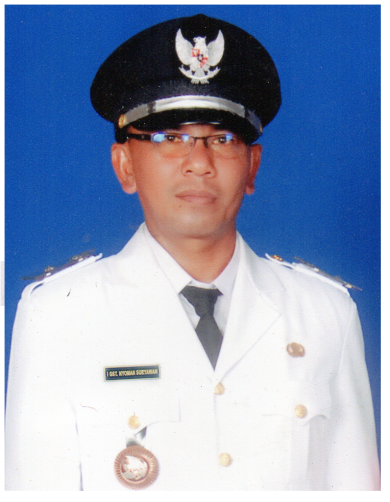 Belanja Desa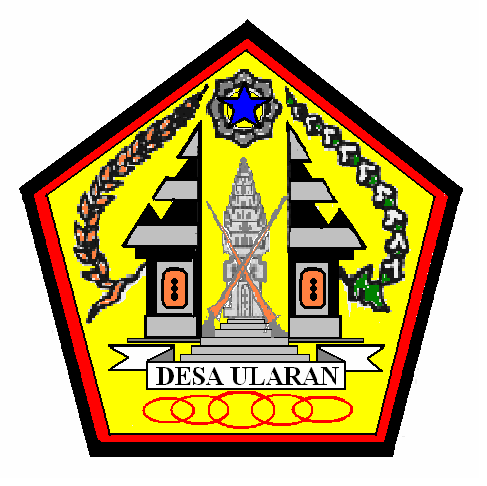 Desa UlaranKecamatan Seririt	                                                PERBEKEL ULARANKabupaten BulelengProvinsi Bali                                                                                                                                                       I GUSTI NYOMAN SURYAWAN-Alokasi Dana Desa ( ADD )			Rp.   501.649.000,00-Bagi Hasil Pajak ( BHP ) Daerah			Rp.   110.702.000,00-Bagi Hasil Retribusi (BHR ) Daerah		Rp.     15.624.000,00-Dana Desa ( DD ) / APBN				Rp.   879.525.000,00-Bantuan Keuangan Khusus (BKK)Provinsi	Rp.   300.000.000,00-Bantuan Keuangan Khusus Kabupaten         Rp.   311.250.000,00   -Pendapatan Asli Desa ( PAD )			Rp.  	   1.000.000,00-SiLPA Tahun 2018					Rp.   171.591.253,49-Pendapatan Lain-lain				Rp.        6.000.000,00